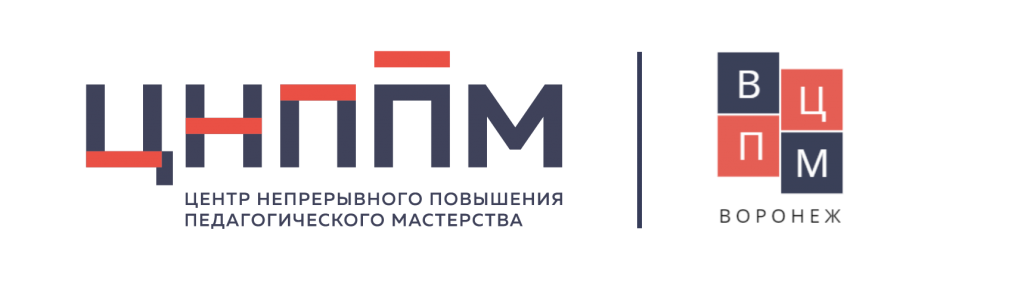 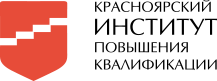 Индивидуальный образовательный маршрутФИО (полностью)Чередник Светлана ВладимировнаЧередник Светлана ВладимировнаЧередник Светлана ВладимировнаЧередник Светлана ВладимировнаМуниципалитетг. Енисейскг. Енисейскг. Енисейскг. ЕнисейскОрганизацияМАОУ ДО «Центр дополнительного образования»МАОУ ДО «Центр дополнительного образования»МАОУ ДО «Центр дополнительного образования»МАОУ ДО «Центр дополнительного образования»ДолжностьПедагог дополнительного образованияПедагог дополнительного образованияПедагог дополнительного образованияПедагог дополнительного образованияПрофессиональные дефициты / Задачи на предстоящий периодОбразовательные задачиФормы работы/ взаимодействия по реализации образовательных задачСроки реализации (указать даты / месяц(ы), год)Форма предъявления результата12345Формирование исследовательского поведения детей дошкольного возраста как средства постижения устройства вещей, связей между явлениями окружающего мира, их упорядочения и систематизации Освоить технологию исследовательской деятельности1.Пройти трек «Критическое мышление»  НППМ  Красноярский ИПКhttps://mp.kipk.ru/2.Семинар «Организация исследовательской деятельности в дополнительном образовании детей» Томский государственный университетhttps://www.youtube.com/watch?v=MUzJYccZ9Ok3.Вебинар «Познавательно-исследовательская деятельность дошкольников». Центр дистанционных мероприятий «Академия роста»https://melkie.net/vidy-deyatelnosti-v-dou/poznavatelno-issledovatelskaya-deyatelnost-v-dou-po-fgos.html4.Изучение опыта работы ГБОУ ГМЦ ДОНМ «Познавательно-исследовательская деятельность дошкольников» https://yandex.ru/video/preview/?filmId=7647607502465619602&from=tabbar&parent-reqid=1636606421548869-765. Региональный атлас образовательных практик Красноярского края «ТРИЗ - технология как эффективный ресурс развития творческого воображения детей дошкольного возраста». Изучение опыта работы МБДОУ "Детский сад №41 "Лесная сказка" г. Лесосибирск. https://atlas-edu.kipk.ru/6. Изучение опыта «Опыты и эксперименты для детей дошкольного возраста». Школа Кроха. https://yandex.ru/video/preview/?filmId=12952595847482361606&from=tabbar&parent-reqid=1636606421548869-77. Внести изменения в разделы «Методические материалы», «Формы аттестации и оценочные материалы»  дополнительной общеобразовательной общеразвивающей программы «Юный исследователь». https://navadmin.dvpion.ru/admin/#events/edit/148268. Консультации (МОЦ ДОД г. Енисейска) http://encdo.daservis.ru/svedeniya-ob-uchrezhdenii/moc-opornyj-centr/Запись ноябрь 2021ноябрь 2021 декабрь 2021удостоверениеОтчет о результатах на педсоветеМетодические материалы.Картотека тем по исследовательской деятельности дошкольниковДиагностический инструментарийФотогалерея: наглядные материалы по фиксированию исследовательской деятельностиПубликация материалов на сайте http://encdo.daservis.ru/Формирование исследовательского поведения детей дошкольного возраста как средства постижения устройства вещей, связей между явлениями окружающего мира, их упорядочения и систематизации 1. Изучить теоретические основы организации исследовательской деятельности детей дошкольного возраста.2. Конкретизировать и описать этапы исследовательской деятельности3. Апробировать технологию исследовательской деятельности.4. Разработать  мониторинг познавательно-исследовательской деятельности  в компетентностном формате.1.Пройти трек «Критическое мышление»  НППМ  Красноярский ИПКhttps://mp.kipk.ru/2.Семинар «Организация исследовательской деятельности в дополнительном образовании детей» Томский государственный университетhttps://www.youtube.com/watch?v=MUzJYccZ9Ok3.Вебинар «Познавательно-исследовательская деятельность дошкольников». Центр дистанционных мероприятий «Академия роста»https://melkie.net/vidy-deyatelnosti-v-dou/poznavatelno-issledovatelskaya-deyatelnost-v-dou-po-fgos.html4.Изучение опыта работы ГБОУ ГМЦ ДОНМ «Познавательно-исследовательская деятельность дошкольников» https://yandex.ru/video/preview/?filmId=7647607502465619602&from=tabbar&parent-reqid=1636606421548869-765. Региональный атлас образовательных практик Красноярского края «ТРИЗ - технология как эффективный ресурс развития творческого воображения детей дошкольного возраста». Изучение опыта работы МБДОУ "Детский сад №41 "Лесная сказка" г. Лесосибирск. https://atlas-edu.kipk.ru/6. Изучение опыта «Опыты и эксперименты для детей дошкольного возраста». Школа Кроха. https://yandex.ru/video/preview/?filmId=12952595847482361606&from=tabbar&parent-reqid=1636606421548869-77. Внести изменения в разделы «Методические материалы», «Формы аттестации и оценочные материалы»  дополнительной общеобразовательной общеразвивающей программы «Юный исследователь». https://navadmin.dvpion.ru/admin/#events/edit/148268. Консультации (МОЦ ДОД г. Енисейска) http://encdo.daservis.ru/svedeniya-ob-uchrezhdenii/moc-opornyj-centr/Запись ноябрь 2021ноябрь 2021 декабрь 2021удостоверениеОтчет о результатах на педсоветеМетодические материалы.Картотека тем по исследовательской деятельности дошкольниковДиагностический инструментарийФотогалерея: наглядные материалы по фиксированию исследовательской деятельностиПубликация материалов на сайте http://encdo.daservis.ru/Формирование исследовательского поведения детей дошкольного возраста как средства постижения устройства вещей, связей между явлениями окружающего мира, их упорядочения и систематизации 1. Изучить теоретические основы организации исследовательской деятельности детей дошкольного возраста.2. Конкретизировать и описать этапы исследовательской деятельности3. Апробировать технологию исследовательской деятельности.4. Разработать  мониторинг познавательно-исследовательской деятельности  в компетентностном формате.1.Пройти трек «Критическое мышление»  НППМ  Красноярский ИПКhttps://mp.kipk.ru/2.Семинар «Организация исследовательской деятельности в дополнительном образовании детей» Томский государственный университетhttps://www.youtube.com/watch?v=MUzJYccZ9Ok3.Вебинар «Познавательно-исследовательская деятельность дошкольников». Центр дистанционных мероприятий «Академия роста»https://melkie.net/vidy-deyatelnosti-v-dou/poznavatelno-issledovatelskaya-deyatelnost-v-dou-po-fgos.html4.Изучение опыта работы ГБОУ ГМЦ ДОНМ «Познавательно-исследовательская деятельность дошкольников» https://yandex.ru/video/preview/?filmId=7647607502465619602&from=tabbar&parent-reqid=1636606421548869-765. Региональный атлас образовательных практик Красноярского края «ТРИЗ - технология как эффективный ресурс развития творческого воображения детей дошкольного возраста». Изучение опыта работы МБДОУ "Детский сад №41 "Лесная сказка" г. Лесосибирск. https://atlas-edu.kipk.ru/6. Изучение опыта «Опыты и эксперименты для детей дошкольного возраста». Школа Кроха. https://yandex.ru/video/preview/?filmId=12952595847482361606&from=tabbar&parent-reqid=1636606421548869-77. Внести изменения в разделы «Методические материалы», «Формы аттестации и оценочные материалы»  дополнительной общеобразовательной общеразвивающей программы «Юный исследователь». https://navadmin.dvpion.ru/admin/#events/edit/148268. Консультации (МОЦ ДОД г. Енисейска) http://encdo.daservis.ru/svedeniya-ob-uchrezhdenii/moc-opornyj-centr/удостоверениеОтчет о результатах на педсоветеМетодические материалы.Картотека тем по исследовательской деятельности дошкольниковДиагностический инструментарийФотогалерея: наглядные материалы по фиксированию исследовательской деятельностиПубликация материалов на сайте http://encdo.daservis.ru/